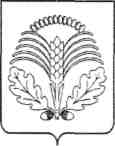 АДМИНИСТРАЦИЯГРИБАНОВСКОГО МУНИЦИПАЛЬНОГО  РАЙОНА
ВОРОНЕЖСКОЙ ОБЛАСТИП О С Т А Н О В Л Е Н И ЕОт 20.09.2023№  622         п.г.т. Грибановский           Руководствуясь законом Воронежской области от 29.12.2009 № 190-ОЗ "О наделении органов местного самоуправления муниципальных районов и городских округов Воронежской области отдельными государственными полномочиями по созданию и организации деятельности административных комиссий" и законом Воронежской области от 31.12.2003 № 74-ОЗ «Об административных  правонарушениях на территории Воронежской области»,   в связи с организационно-штатными изменениями, администрация Грибановского     муниципального       района         Воронежской         области п о с т а н о в л я е т:      1. Внести в состав административной комиссии Грибановского муниципального района Воронежской области (далее – Комиссия), утвержденный постановлением администрации Грибановского муниципального района Воронежской области от 10.08.2021 г.  №  1890 «О создании административной комиссии Грибановского муниципального района Воронежской области», следующие изменения:      1.1. Исключить из состава Комиссии Визнера Олега Викторовича –заместителя главы администрации Грибановского городского поселения (по согласованию);      1.2. Включить в состав Комиссии Тетюхина Вячеслава Сергеевича – директора МКУ по обеспечению деятельности органов местного самоуправления Грибановского городского поселения (по согласованию);       2. Опубликовать настоящее постановление в муниципальном средстве массовой информации «Грибановский муниципальный Вестник»  и разместить на официальном сайте администрации Грибановского муниципального района.       3. Контроль за исполнением настоящего постановления  возложить на заместителя главы администрации муниципального района М.И. Тарасова.Глава администрациимуниципального района                                                            В.В. МамаевО внесении изменений в состав административной комиссии    Грибановского муниципального  района Воронежской области,  утвержденный постановлением администрации Грибановского муниципального района Воронежской области от 10.08.2021 г. №  1890